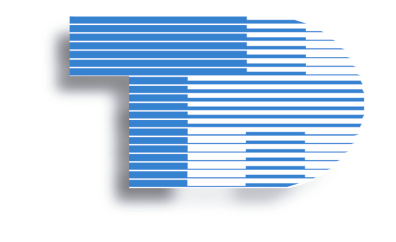 accepte des demandes d’emploi au poste à plein temps suivant :Analyste des applications cliniquesRésumé du poste : Assurer la mise en œuvre réussie globale et la gestion et le soutien continus d’un portefeuille d’applications cliniques.ExigencesÊtre titulaire d’un certificat de compétence valide délivré par l’Ordre des infirmières et infirmiers de l’Ontario à titre d’infirmière autorisée ou d’infirmière auxiliaire autorisée, ou d’infirmier autorisé ou d’infirmier auxiliaire autorisé; Avoir une formation structurée et de l’expérience à employer des méthodologies de soutien des applications ou posséder une formation structurée en informatique au niveau collégial ou universitaire, ou la volonté de poursuivre des études et des formations complémentaires en informatique.Posséder de l’expérience actuelle en développement et soutien des applications dans un environnement Meditech (PCS, OE, ORM, ADM, CWS, etc.);Avoir au moins 5 ans d’expérience solide de soutien des applications, de préférence dans un cadre de soins de santé à travailler à un portefeuille d’applications. De l’expérience ou une formation structurée dans le domaine des outils et des pratiques exemplaires de gestion de projets sont un atout; être en mesure de gérer plusieurs projets ou tâches à la fois; Avoir une bonne connaissance des aspects de la détermination et de l’analyse des besoins et de la conception du cycle chronologique de l'élaboration des systèmes; Avoir une solide compréhension de la dépendance des TI, en particulier pour les dossiers médicaux électroniques, et de la façon dont les TI s’appliquent aux pratiques cliniques;Posséder la capacité manifeste de mettre en œuvre les preuves ou les résultats de recherches dans les pratiques;Avoir des compétences impeccables de communication, de présentation et de formation, avec la capacité d’animer et de diriger des séances individuelles et de groupes à l’intention des étudiants, du personnel et des médecins;Avoir de l’expérience de mise en œuvre d’applications et de mise en place de changements du déroulement du travail d’un service;Maîtriser la suite bureautique MS Office : Excel, Word, PowerPoint, Visio, Project;Le bilinguisme (français et anglais) sera considéré comme un atout.Les candidates et les candidats intéressés doivent présenter leur curriculum vitae au Service des ressources humaines, L’Hôpital de Timmins et du district, 700, avenue Ross Est, Timmins (Ontario)  P4N 8P2; téléphone : 705 267-6371; télécopie : 705 360-6008; à l’attention de Kayla Kampman, courriel : kkampman@tadh.com.L’Hôpital de Timmins et du district fournira des adaptations à l’intention des candidates et des candidats handicapés pendant le processus de recrutement.Nous remercions tous les candidats et les candidates de leur réponse; toutefois, nous communiquerons seulement avec les personnes sélectionnées aux fins d’entrevue.LA PRESTATION DE SOINS EXEMPLAIRES AUX GENS DU NORDCOLLABORER AVEC NOS PARTENAIRES AFIN D’AMÉLIORER LA SANTÉ DES GENS DU NORD